SCHEMA FÖR BARN I PEDAGOGISK OMSORG Fyll i nedanstående uppgifter. Fyll i barnets tider, när de kommer och när det hämtas. Om schemat upprepas varje vecka behövs endast en veckas tider fyllas i. I de fall schemat omfattar 2-6 veckor noteras de kommande veckorna på nästa sida. Personuppgifter Vistelsetid 				             (Ifylles endast för fritidsbarn) *Kan komma att kontrolleras mot arbetsgivare”Genom att skriva under detta dokument intygar jag härmed att jag känner till vilka regler som gäller för barnomsorgstid och förbinder mig att följa dessa.” Följande regler gäller vid schemaläggningBarnomsorg är en skattefinansierad tjänst vars omfattning regleras i skollagen.Barnomsorgstid ska enligt skollagen erbjudas i den omfattning som behövs för att förälder ska kunna utföra yrkesarbete eller studier. Barnomsorgstid kan också erbjudas baserat på barnets behov utifrån familjens situation i övrigt. Alla barn har rätt till 15 timmars barnomsorg i veckan för att fylla barnets eget behov av pedagogisk stimulans.*Barnet får vara i barnomsorgen den tid du arbetar/studerar samt restid*Förberedelser såsom att äta frukost, duscha och förbereda dig inför arbetsdagen gör du med ditt barn hemma.*Den förälder som börjat senast lämnar barnet, den förälder som slutar tidigast hämtar barnet*Har du som skiftarbetande förälder en ledig dag i schemat ska barnet vara ledigt*Har någon av föräldrarna semester eller annan ledighet, betald eller obetald, ska barnet vara ledigt*Om förälder av någon anledning slutar tidigare från sitt arbete ska barnet hämtas. Detsamma gäller om du skulle börja senare.*Om du arbetar natt får du ha ditt barn i barnomsorg den tid du använder för att sova. (max.8 timmar) Sysslor som att äta frukost, duscha osv gör du med ditt barn hemma.*Du som studerar får du ha ditt barn i barnomsorg den tid du använder för att studera, när du avbryter dina studier för dagen hämtar du ditt barn från barnomsorgen oavsett om schemat lagts ut över längre tid. Du får givetvis ta raster under dagen (motsvarande som vid yrkesarbete). Studier på heltid motsvarar max 8 tim/dag och studier på halvtid max.4 tim/dag. Bekräftas med studieintyg.*Om du arbetar sk ”delad tur” ska barnet hämtas under arbetsuppehållet om detta överstiger en timma.*Du som är arbetssökande får lämna ditt barn i barnomsorgen den tid du använder för att delta i arbetsmarknadsåtgärder, eller annars 15 timmar per vecka.*När du är sjuk får barnet vara i barnomsorgen den tid som behövs för barnets eget behov utifrån familjens situation i övrigt. Detta gäller oavsett om barnet skulle ha varit i barnomsorgen eller om barnet skulle ha haft en ledig dag hemma med den sjuka föräldern. Tidens bestäms utifrån barnets behov i relation till omfattningen av förälderns sjukdom och hur denna påverkar omsorgsförmågan. *Om du arbetar mindre än 15 timmar per vecka har barnet rätt till utfyllnad så att den totala barnomsorgstiden uppgår till 15 timmar per vecka.*Om barnet har ett kort, oregelbundet och/eller varierande schema kan extra tid erbjudas utifrån barnets eget behov för att tex delta i gemensamma utflykter och aktiviteter. Detta beslutas av ansvarig pedagog i samråd med förälder och vid behov Ekolek. En skriftlig överenskommelse ska då finnas.OBSERVERA. Det är inte tillåtet att använda barnomsorgstid till att uträtta privata ärenden av något slag, oavsett vilken schematid som i förväg rapporterats. Endast studier/praktik och faktisk arbetstid i avlönat/beskattat yrkesarbete är barnomsorgsgrundande. Detta ska respekteras av alla familjer i verksamheten.*För att garanteras omsorg skall schema läggas in på Tyra senast två veckor i förväg. *Du som är timanställd lämnar ett grundschema med uppskattad arbetstid i förväg och uppdaterar löpande med aktuell vistelsetid. *Om du blir försenad från ditt arbete ringer eller smsar du till dagbarnvårdaren*Vid tillfälliga ändringar i schema som faller inom gängse öppettider kan barnomsorg normalt erbjudas även med kort varsel, i samråd med dagbarnvårdaren.*Behov av tid som faller utanför den aktuella barnomsorgens gängse öppettider måste meddelas minst två veckor i förväg för att kunna beviljas. 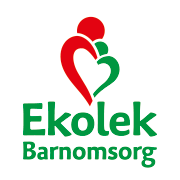 ”Genom att skriva under detta dokument intygar jag härmed att jag känner till vilka regler som gäller för barnomsorgstid och förbinder mig att följa dessa.” Underskrift Schemat lämnas till ansvarig dagbarnvårdare senast två veckor före start av ny periodOBS! Endast veckor som avviker mot vecka 1 ska fyllas i Barnets för- och efternamn  Barnets personnummer  Förskola / avdelning Schemat gäller fr o m (datum) Telefon bostad Förälders / vårdnadshavares namn  Personnummer  Arbetsgivare / skola  Telefon arb (inkl riktnr) Mobiltelefonnummer  Arbetsgivares underskriftTelefon arbetsplatsMobilFörälders / vårdnadshavares namn  Personnummer  Arbetsgivare / skola  Telefon arb (inkl riktnr) Mobiltelefonnummer  Arbetsgivares underskriftTelefon arbetsplatsMobilVecka 1 Förälders arbetstid *Förälders arbetstid *Pedagogisk oms, vistelsetid Fritids, omsorgstid  före skolan Fritids, omsorgstid  efter skolan Måndag Tisdag Onsdag Torsdag Fredag Datum  Datum  Förälders / vårdnadshavares underskrift Förälders / vårdnadshavares underskrift Obs! Underskrift av arbetsgivareVecka 1 Förälders arbetstid Förälders arbetstid ped oms, vistelsetid Fritids, omsorgstid  före skolan Fritids, omsorgstid  efter skolan Måndag Tisdag Onsdag Torsdag Fredag Vecka 2 Förälders arbetstid Förälders arbetstid Förskola/ped oms, vistelsetid Fritids, omsorgstid  före skolan Fritids, omsorgstid  efter skolan Måndag Tisdag Onsdag Torsdag Fredag Vecka 3 Förälders arbetstid Förälders arbetstid Förskola/ped oms, vistelsetid Fritids, omsorgstid  före skolan Fritids, omsorgstid  efter skolan Måndag Tisdag Onsdag Torsdag Fredag Vecka 4Förälders arbetstid Förälders arbetstid Förskola/ped oms, vistelsetid Fritids, omsorgstid  före skolan Fritids, omsorgstid  efter skolan Måndag Tisdag Onsdag Torsdag Fredag Vecka 5Förälders arbetstid Förälders arbetstid Förskola/ped oms, vistelsetid Fritids, omsorgstid  före skolan Fritids, omsorgstid  efter skolan Måndag Tisdag Onsdag Torsdag Fredag Vecka 6 Förälders arbetstid Förälders arbetstid Förskola/ped oms, vistelsetid Fritids, omsorgstid  före skolan Fritids, omsorgstid  efter skolan Måndag Tisdag Onsdag Torsdag Fredag 